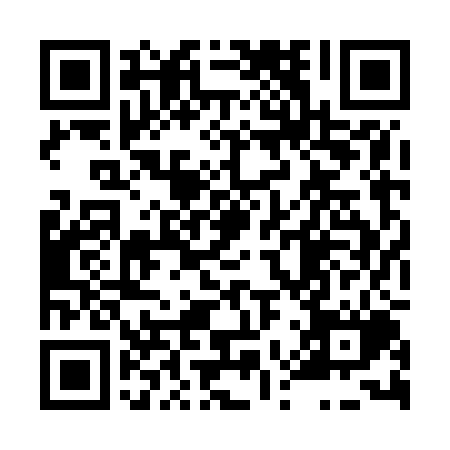 Prayer times for Zverkovice, Czech RepublicMon 1 Jul 2024 - Wed 31 Jul 2024High Latitude Method: Angle Based RulePrayer Calculation Method: Muslim World LeagueAsar Calculation Method: HanafiPrayer times provided by https://www.salahtimes.comDateDayFajrSunriseDhuhrAsrMaghribIsha1Mon2:405:021:066:379:1111:242Tue2:415:021:076:379:1111:243Wed2:415:031:076:379:1011:244Thu2:425:041:076:379:1011:245Fri2:425:051:076:379:0911:246Sat2:425:051:076:379:0911:247Sun2:435:061:076:369:0811:248Mon2:435:071:086:369:0811:249Tue2:445:081:086:369:0711:2310Wed2:445:091:086:369:0611:2311Thu2:455:101:086:359:0611:2312Fri2:455:111:086:359:0511:2313Sat2:465:121:086:359:0411:2214Sun2:465:131:086:349:0311:2215Mon2:465:141:086:349:0211:2216Tue2:475:151:096:339:0111:2117Wed2:475:161:096:339:0011:2118Thu2:485:171:096:328:5911:2119Fri2:485:181:096:328:5811:2020Sat2:495:201:096:318:5711:2021Sun2:495:211:096:308:5611:1922Mon2:505:221:096:308:5511:1923Tue2:505:231:096:298:5411:1824Wed2:515:251:096:288:5311:1825Thu2:525:261:096:288:5111:1726Fri2:525:271:096:278:5011:1427Sat2:535:281:096:268:4911:1128Sun2:545:301:096:258:4711:0929Mon2:585:311:096:258:4611:0630Tue3:015:321:096:248:4511:0331Wed3:035:341:096:238:4311:00